 РЕШЕНИЕШИИТПИРс.Тээли                                      № 15                  «12  » октября 2016годаО внесении изменений в Решение Хурала Представителей № 41 от 31 июля 2013 года «Об утверждении Положения «О бюджетном процессе в муниципальном районе «Бай-Тайгинский кожуун Республики Тыва»    В соответствии с Федеральным законом от 02.06.2016 года № 158-ФЗ «О приостановлении действия отдельных положений Бюджетного кодекса Российской Федерации и внесении изменений в отдельные законодательные акты Российской Федерации» и Закона Республики Тыва от 05.10.2016года «Об особенностях рассмотрения проектов законов Республики Тыва о республиканском бюджете Республики Тыва на 2017 год и на плановый период 2018 и 2019 годов и бюджете территориального государственного внебюджетного фонда на 2017 год и на плановый период 2018 и 2019 годов» Хурал Представителей РЕШИЛ:Приостановить до 1 января 2017 года действие части 1 статьи 14 и статьи 15 Положения «О бюджетном процессе в муниципальном районе «Бай-Тайгинский кожуун Республики Тыва» № 41 от 31 июля 2013 года.  Установить, что в 2016 году:Администрация муниципального района «Бай-Тайгинский кожуун Республики Тыва» вносит на рассмотрение в Хурал Представителей муниципального района «Бай-Тайгинский кожуун Республики Тыва» (далее – Хурал Представителей) проект Решения «О бюджете муниципального района «Бай-Тайгинский кожуун Республики Тыва» на 2017 год и на плановый период 2018 и 2019 годов» не позднее 01 декабря 2016 года.2. Хурал Представителей  рассматривает  проект Решения «О бюджете муниципального района «Бай-Тайгинский кожуун Республики Тыва» на 2017 год и на плановый период 2018 и 2019 годов» (далее – проект Решения о кожуунном бюджете) в первом чтении в течение семи календарных дней со дня его внесения в Хурал Представителей.3. Проект Решения о кожуунном бюджете в течение суток со дня его внесения и регистрации направляется Председателем Хурала Представителей в комитет Хурала Представителей, ответственный за рассмотрение бюджета, для дачи заключения о соответствии представленных документов и материалов требованиям Положения «О бюджетном процессе в муниципальном районе «Бай-Тайгинский кожуун Республики Тыва» № 41 от 31 июля 2013 года.Председателем Хурала Представителей на основании заключения ответственного комитета в течение суток принимается решение о том, что проект Решения о кожуунном бюджете принимается к рассмотрению Хуралом Представителей и публикуется на официальном сайте муниципального района «Бай-Тайгинский кожуун Республики Тыва» в информационно-телекоммуникационной сети "Интернет" либо подлежит возвращению в Администрацию кожууна. Указанный проект Решения подлежит возвращению, если состав представленных документов и материалов не соответствует требованиям Положения «О бюджетном процессе в муниципальном районе «Бай-Тайгинский кожуун Республики Тыва» № 41 от 31 июля 2013 года. Возвращенный законопроект должен быть внесен в Хурал Представителей  в течение трех календарных дней с момента возвращения.4. Проект Решения о кожуунном бюджете в течение суток со дня принятия решения о рассмотрении Хуралом Представителей проекта Решения, направляется Председателем Хурала Представителей в комитеты Хурала Представителей для внесения замечаний и предложений, а также в Контрольно-счетную палату Хурала Представителей муниципального района «Бай-Тайгинский кожуун Республики Тыва»(далее-Контрольно-счетная палата) для проведения экспертизы проекта и составления заключения.Председатель Хурала Представителей поручает комитетам Хурала Представителей (далее - профильные комитеты) рассмотрение отдельных разделов и подразделов проекта кожуунного бюджета и других документов и материалов, представленных одновременно с проектом Решения о кожуунном бюджете.5. Контрольно-счетная палата проводит финансовую экспертизу проекта Решения о кожуунном бюджете не позднее чем в пятидневный срок со дня его получения и направляет заключение в Председателю Хурала Представителей и Председателю администрации кожууна.6. В течение трех календарных дней со дня принятия решения о рассмотрении Хуралом Представителей проекта Решения о бюджете комитеты Хурала Представителей готовят и направляют в ответственный комитет обоснованные заключения о принятии либо отклонении указанного проекта Решения, а также предложения и рекомендации по характеристикам и показателям кожуунного бюджета. Заключение Контрольно-счетной палаты предоставляется депутатам Хурала Представителей, а также направляется для рассмотрения и принятия к сведению при подготовке сводного заключения в комитет по бюджету.7. Ответственный комитет после получения всех заключений комитетов и заключений субъектов права законодательной инициативы в течение двух календарных дней готовит сводное заключение и проект Решения Хурала Представителей о принятии в первом чтении проекта Решения о кожуунном бюджете и об основных характеристиках кожуунного бюджета и представляет их на рассмотрение Хурал Представителей.8. Обсуждение проекта Решения о кожуунном бюджете в первом чтении начинается с доклада официального представителя Администрации кожууна, доклада председателя Контрольно-счетной палаты и доклада председателя ответственного комитета.9. При рассмотрении проекта Решения о кожуунном бюджете в первом чтении проводится обсуждение и голосование по утверждению основных характеристик бюджета.При утверждении в первом чтении основных характеристик кожуунного бюджета Хурал Представителей не имеет права увеличивать доходы и дефицит кожуунного бюджета, если на эти изменения отсутствует положительное заключение Администрации кожууна.10. В случае если голосование о принятии проекта Решения о кожуунном бюджете по утверждению основных характеристик бюджета не набрало необходимого числа голосов, в течение одного календарного дня создается согласительная комиссия из числа депутатов Хурала Представителей и представителей, уполномоченных Администрации кожууна, на паритетных началах (далее - стороны).На рассмотрение согласительной комиссии выносятся только те вопросы, по которым стороны не выработали согласованного решения.11. Решение согласительной комиссии принимается совместным голосованием членов согласительной комиссии от Хурала Представителей и от Администрации кожууна. Решение считается принятым, если за него проголосовало большинство присутствующих на заседании членов согласительной комиссии.12. Согласительная комиссия должна выработать согласованный вариант решения по предмету первого чтения проекта Решения о кожуунном бюджете в течение трех календарных дней.По результатам своей работы согласительная комиссия составляет протокол. Протокол подписывается представителями сторон и вносится на заседание Хурала Представителей, которое проводится не позднее чем через пять календарных дней со дня отклонения в первом чтении проекта Решения о кожуунном бюджете.Выработанное решение согласительной комиссии является обязательным для сторон и выступает основанием для принятия проекта Решения о кожуунном бюджете в первом чтении. Иные вопросы, которые не выносились на рассмотрение согласительной комиссии, не рассматриваются.13. После принятия проекта Решения о кожуунном бюджете в первом чтении субъекты права законодательной инициативы в течение трех календарных дней подают в ответственный комитет поправки к законопроекту по предмету второго чтения.Поправки к проекту Решения о кожуунном бюджете по предмету второго чтения, увеличивающие расходы (уменьшающие доходы) кожуунного бюджета, должны содержать расчеты и обоснования, а также предложения по источникам их финансирования.14. В течение последующих двух календарных дней ответственный комитет рассматривает поправки субъектов права законодательной инициативы, готовит сводные таблицы поправок по разделам, подразделам, целевым статьям, видам расходов кожуунного бюджета, рассматриваемым во втором чтении, и направляет указанные таблицы в соответствующие профильные комитеты, Администрацию кожууна и Контрольно-счетную палату.Контрольно-счетная палата дает заключение на сводную таблицу поправок.15. Поправки субъектов права законодательной инициативы, предусматривающие изменения бюджетных ассигнований по ведомствам, на реализацию муниципальных программ и бюджетных инвестиций в объекты муниципальной собственности, включение в проект кожуунного бюджета бюджетных ассигнований на реализацию муниципальных программ и бюджетных инвестиций в объекты муниципальной собственности, не предусмотренных указанным проектом, изменение объема межбюджетных трансфертов бюджетам отдельных муниципальных образований, предоставление средств кожуунного бюджета конкретным юридическим лицам не рассматриваются без заключения Администрации кожууна.16. На заседании Хурала Представителей, которое проводится не позднее десяти календарных дней после принятия проекта Решения о кожуунном бюджете в первом чтении, при рассмотрении проекта Решения о кожуунном бюджете во втором чтении производится обсуждение и:1) выносятся на голосование поправки, поданные с соблюдением частей 13 и 15 настоящей статьи (при рассмотрении поправок во втором чтении не могут быть изменены показатели, утвержденные в первом чтении);2) выносится на голосование принятие проекта Решения о кожуунном бюджете в целом.17. В случае если голосование о принятии проекта Решения о кожуунном бюджете не набрало необходимого числа голосов, в срок, не превышающий одного календарного дня, создается согласительная комиссия из числа депутатов Хурала Представителей и представителей, уполномоченных Администрации кожууна, на паритетных началах.Работа согласительной комиссии организуется на тех же принципах, что и при отклонении проекта кожуунного бюджета в первом чтении.18. На заседании Хурала Представителей, которое проводится не позднее чем через три календарных дня после заседания, указанного в части 16 настоящей статьи, проводится обсуждение и:1) голосование по решению согласительной комиссии;2) выносится на голосование принятие проекта Решения о кожуунном бюджете в целом.19. Принятый Хуралом Представителей Решение о кожуунном бюджете в течение двух календарных дней со дня принятия направляется Главе - Председателю Хурала Представителей муниципального района «Бай-Тайгинский кожуун Республики Тыва» для подписания и обнародования.Настоящее Решение вступает в силу со дня его подписания и официального опубликования.Глава кожууна -Председатель Хурала Представителей муниципального района «Бай-Тайгинский кожуун Республики Тыва	Салчак С.С-С.ХУРАЛ ПРЕДСТАВИТЕЛЕЙ МУНИЦИПАЛЬНОГО РАЙОНА«БАЙ-ТАЙГИНСКИЙ КОЖУУН РЕСПУБЛИКИ ТЫВА»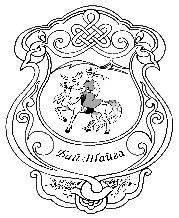 «ТЫВА РЕСПУБЛИКАНЫНБАЙ-ТАЙГА КОЖУУНУ»МУНИЦИПАЛДЫГ РАЙОННУНТОЛЭЭЛЕКЧИЛЕР ХУРАЛЫ